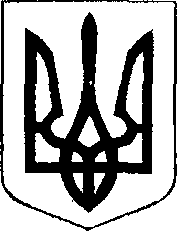 УКРАЇНАЧОРТКІВСЬКА  МІСЬКА  РАДА П’ЯТДЕСЯТ  ДРУГА СЕСІЯ СЬОМОГО СКЛИКАННЯРІШЕННЯвід   28   лютого  2019 року                                                           № 1375м. Чортків                               Про роботу  Чортківського міського комунального закладу «Палац дітей та юнацтва» за 2018рік На виконання   п.1.4  плану роботи Чортківської міської ради на І півріччя 2019 року,   заслухавши  та обговоривши інформацію директора Чортківського міського комунального закладу «Палац дітей та юнацтва»    Пироговського Р.М., керуючись статтею 26  Закону України «Про місцеве самоврядування  в Україні», міська рада :ВИРІШИЛА:               1.Інформацію директора Чортківського міського комунального закладу «Палац дітей та юнацтва»  Пироговського Р.М.   про роботу закладу у  2018 році   взяти до уваги ( Додається).              2. Рекомендувати директору Чортківського міського комунального закладу «Палац дітей та юнацтва»  Пироговському Р.М. :                        2.1 максимально можливо охопити послугами закладу  дітей соціально уразливих категорій;                  2.2 вжити дієвих заходів щодо збереження та подальшого розвитку матеріально-технічної бази закладу;                  2.3 підвищити рівень організації з  системи національно-патріотичного виховання.                   2.4 активізувати роботу з виявлення серед учнівської молоді дітей з лідерськими якостями та через систему тренінгових занять проводити роботу в загальноосвітніх школах з виховання  активної суспільної позиції в учнів;                  2.5 покращати інформованість мешканців міста про напрямки діяльності закладу шляхом її висвітлення у засобах масової інформації.                 3. Контроль за виконанням  цього рішення покласти на заступника міського голови з питань діяльності виконавчих органів  міської ради Тимофія Р.М. та постійну комісію міської ради з гуманітарних питань та соціального захисту громадян.  Міський голова                                                           Володимир  ШМАТЬКО